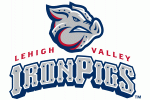 Lehigh Valley Yankee Fan Club, Inc.AtCoca Cola Park – PPL Picnic BuffetMail Checks: 951 Main Street – Northampton, Pa  18067Name____________________________________________________________________Street / Address ____________________________________________________________City/State/Zip __________________________________________ E-Mail: _____________Phone _________________________________________________ Cell: ______________All order forms must be filled out completely and include a check for the total. Your tickets will be reserved only when the order and check is received. No cash will be accepted - checks only ! Your canceled check will be your receipt. No phoned or emailed orders will be accepted. Tickets will be reserved on a first paid - first reserved basis. In the case of an unfortunate event that you cannot take the trip you have scheduled, you will be responsible for re-selling your ticket. The Township will not be responsible for providing a refund or selling your tickets. We will however assist you with information about people who may be on a waiting list. I have reviewed the reservation policy and agree to all terms above. Print Name __________________________________________________ Date_________________________Signature: ________________________________________________________________________________Coca Cola ParkPPL Picnic PatioDate of GameNumber of TicketsPrice Per TicketTotalAmountLehigh Valley IronpigsVsScranton RailridersMonday Evening – 7 pmAugust 1, 2016$29.00